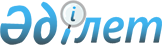 О некоторых вопросах субсидирования по направлениям субсидирования развития племенного животноводства, повышения продуктивности и качества продукции животноводства
					
			Утративший силу
			
			
		
					Постановление акимата Западно-Казахстанской области от 16 января 2018 года № 4. Зарегистрировано Департаментом юстиции Западно-Казахстанской области 1 февраля 2018 года № 5056. Утратило силу постановлением акимата Западно-Казахстанской области от 3 октября 2018 года № 233
      Сноска. Утратило силу постановлением акимата Западно-Казахстанской области от 03.10.2018 № 233 (вводится в действие со дня первого официального опубликования).
      Руководствуясь Законом Республики Казахстан от 23 января 2001 года "О местном государственном управлении и самоуправлении в Республике Казахстан" и в соответствии с приказом заместителя Премьер-Министра Республики Казахстан - Министра сельского хозяйства Республики Казахстан от 27 января 2017 года №30 "Об утверждении Правил субсидирования развития племенного животноводства, повышение продуктивности и качества продукции животноводства" (зарегистрирован в Министерстве юстиции Республики Казахстан 17 февраля 2017 года №14813) акимат Западно-Казахстанской области ПОСТАНОВЛЯЕТ:
      1. Утвердить прилагаемые:
      1) объемы субсидий по направлениям субсидирования развития племенного животноводства, повышения продуктивности и качества продукции животноводства;
      2) норматив бюджетных субсидий на возмещение до 100% затрат на организацию искусственного осеменения маточного поголовья крупного рогатого скота в личных подсобных хозяйствах и сельскохозяйственных кооперативах, а также в крестьянских (фермерских) хозяйствах, занимающихся разведением каракульских пород овец;
      3) критерии и требования к дистрибьютерным центрам и поставщикам.
      2. Признать утратившими силу некоторых постановлений акимата Западно-Казахстанской области согласно приложению.
      3. Государственному учреждению "Управление сельского хозяйства Западно-Казахстанской области", акимам районов и города Уральск принять необходимые меры для реализации данного постановления.
      4. Государственному учреждению "Управление сельского хозяйства Западно-Казахстанской области" (Б.А.Есенгалиев) обеспечить государственную регистрацию данного постановления в органах юстиции, его официальное опубликование в Эталонном контрольном банке нормативных правовых актов Республики Казахстан и в средствах массовой информации.
      5. Контроль за исполнением данного постановления возложить на заместителя акима области Азбаева Б.О.
      6. Настоящее постановление вводится в действие со дня первого официального опубликования. Объемы субсидий по направлениям субсидирования развития племенного животноводства, повышения продуктивности и качества продукции животноводства
      Сноска. Объемы субсидий - в редакции постановления акимата Западно-Казахстанской области от 12.06.2018 № 141 (вводится в действие со дня первого официального опубликования).
      Примечание: расшифровка аббревиатуры:
      кг – килограмм;
      млн – миллион. Норматив бюджетных субсидий на возмещение до 100% затрат на организацию искусственного осеменения маточного поголовья крупного рогатого скота в личных подсобных хозяйствах и сельскохозяйственных кооперативах, а также в крестьянских (фермерских) хозяйствах, занимающихся разведением каракульских пород овец Критерии и требования к дистрибьютерным центрам и поставщикам Перечень утративших силу некоторых
постановлений акимата Западно-Казахстанской области
      1. Постановление акимата Западно-Казахстанской области от 10 апреля 2017 года №91 "О некоторых вопросах субсидирования по направлениям субсидирования развития племенного животноводства, повышения продуктивности и качества продукции животноводства" (зарегистрированное в реестре государственной регистрации нормативных правовых актов за №4785, опубликованное 28 апреля 2017 года в эталонном контрольном банке нормативных правовых актов Республики Казахстан);
      2. Постановление акимата Западно-Казахстанской области от 25 августа 2017 года №217 "О внесении изменения в постановление акимата Западно-Казахстанской области от 10 апреля 2017 года №91 "О некоторых вопросах субсидирования по направлениям субсидирования развития племенного животноводства, повышения продуктивности и качества продукции животноводства" (зарегистрированное в реестре государственной регистрации нормативных правовых актов за №4892, опубликованное 13 сентября 2017 года в эталонном контрольном банке нормативных правовых актов Республики Казахстан);
      3. Постановление акимата Западно-Казахстанской области от 24 ноября 2017 года №286 "О внесении изменения в постановление акимата Западно-Казахстанской области от 10 апреля 2017 года №91 "О некоторых вопросах субсидирования по направлениям субсидирования развития племенного животноводства, повышения продуктивности и качества продукции животноводства" (зарегистрированное в реестре государственной регистрации нормативных правовых актов за №4966, опубликованное 29 ноября 2017 года в эталонном контрольном банке нормативных правовых актов Республики Казахстан);
      4. Постановление акимата Западно-Казахстанской области от 14 декабря 2017 года №315 "О внесении изменения в постановление акимата Западно-Казахстанской области от 10 апреля 2017 года №91 "О некоторых вопросах субсидирования по направлениям субсидирования развития племенного животноводства, повышения продуктивности и качества продукции животноводства" (зарегистрированное в реестре государственной регистрации нормативных правовых актов за №4992, опубликованное 25 декабря 2017 года в эталонном контрольном банке нормативных правовых актов Республики Казахстан).
					© 2012. РГП на ПХВ «Институт законодательства и правовой информации Республики Казахстан» Министерства юстиции Республики Казахстан
				
      Исполняющий обязанности
акима области

И. Стексов
Утвержден
постановлением акимата
Западно-Казахстанской области
от 16 января 2018 года №4
№
№
Направление субсидирования
Единица измерения
Нормативы субсидий на 1 единицу, тенге
Нормативы субсидий на 1 единицу, тенге
Объем субсидий
Сумма субсидий, тысяч тенге
Мясное скотоводство
Мясное скотоводство
Мясное скотоводство
Мясное скотоводство
Мясное скотоводство
Мясное скотоводство
Мясное скотоводство
Мясное скотоводство
1.
1.
Ведение селекционной и племенной работы
Ведение селекционной и племенной работы
Ведение селекционной и племенной работы
Ведение селекционной и племенной работы
Ведение селекционной и племенной работы
Ведение селекционной и племенной работы
1.1
1.1
Товарное маточное поголовье
Товарное маточное поголовье
Товарное маточное поголовье
Товарное маточное поголовье
Товарное маточное поголовье
Товарное маточное поголовье
1)
1)
базовый норматив
голова
10 000
10 000
82 500
825 000
2)
2)
дополнительный норматив:
2)
2)
выход приплода от 80% включительно
голова
8 000
8 000
35 501
284 008
2)
2)
выход приплода от 60% включительно
голова
6 000
6 000
5 460
32 760
1.2
1.2
Племенное маточное поголовье 
Племенное маточное поголовье 
Племенное маточное поголовье 
Племенное маточное поголовье 
Племенное маточное поголовье 
Племенное маточное поголовье 
1)
1)
базовый норматив
голова
10 000
10 000
13 690
136 900
2)
2)
дополнительный норматив:
2)
2)
выход приплода от 80% включительно
голова
20 000
20 000
5 321
106 420
2)
2)
выход приплода от 70% включительно
голова
15 000
15 000
287
4 305
2.
2.
Приобретение племенного крупного рогатого скота 
голова
150 000
150 000
4 550
682 500
Всего сумма
Всего сумма
Всего сумма
Всего сумма
Всего сумма
Всего сумма
Всего сумма
2 071 893
Молочное и молочно-мясное скотоводство
Молочное и молочно-мясное скотоводство
Молочное и молочно-мясное скотоводство
Молочное и молочно-мясное скотоводство
Молочное и молочно-мясное скотоводство
Молочное и молочно-мясное скотоводство
Молочное и молочно-мясное скотоводство
Молочное и молочно-мясное скотоводство
1.
1.
Ведение селекционной и племенной работы
Ведение селекционной и племенной работы
Ведение селекционной и племенной работы
Ведение селекционной и племенной работы
Ведение селекционной и племенной работы
Ведение селекционной и племенной работы
1.1
1.1
Племенное маточное поголовье
1)
1)
базовый норматив
голова
10 000
823
823
8 230
2)
2)
дополнительный норматив: 
2)
2)
выход приплода от 70% включительно
голова
20 000
380
380
7 600
2)
2)
выход приплода от 60% включительно
голова
15 000
47
47
705
2.
2.
Приобретение племенного крупного рогатого скота
Приобретение племенного крупного рогатого скота
Приобретение племенного крупного рогатого скота
Приобретение племенного крупного рогатого скота
Приобретение племенного крупного рогатого скота
Приобретение племенного крупного рогатого скота
1)
1)
племенной крупный рогатый скот отечественных хозяйств
голова
170 000
50
50
8 500
3.
3.
Удешевление стоимости производства и заготовки молока: 
Удешевление стоимости производства и заготовки молока: 
Удешевление стоимости производства и заготовки молока: 
Удешевление стоимости производства и заготовки молока: 
Удешевление стоимости производства и заготовки молока: 
Удешевление стоимости производства и заготовки молока: 
1)
1)
хозяйства с фуражным поголовьем от 400 голов
кг
25
768 000
768 000
19 200
2)
2)
хозяйства с фуражным поголовьем от 50 голов
кг
15
1 040 000
1 040 000
15 600
3)
3)
сельскохозяйственный кооператив
кг
10
500 050
500 050
5 000,5
Всего сумма
Всего сумма
Всего сумма
Всего сумма
Всего сумма
Всего сумма
Всего сумма
64 835,5
Скотоводство
Скотоводство
Скотоводство
Скотоводство
Скотоводство
Скотоводство
Скотоводство
Скотоводство
1.
Удешевление затрат откорма бычков от 100 голов, при живом массе:
Удешевление затрат откорма бычков от 100 голов, при живом массе:
Удешевление затрат откорма бычков от 100 голов, при живом массе:
Удешевление затрат откорма бычков от 100 голов, при живом массе:
Удешевление затрат откорма бычков от 100 голов, при живом массе:
Удешевление затрат откорма бычков от 100 голов, при живом массе:
Удешевление затрат откорма бычков от 100 голов, при живом массе:
1)
от 400 до 450 кг
от 400 до 450 кг
голова
45 000
45 000
2 071
93 195
2)
от 451 до 500 кг
от 451 до 500 кг
голова
60 000
60 000
496
29 760
3)
от 501 до 550 кг
от 501 до 550 кг
голова
65 000
65 000
345
22 425
от 551 до 600 кг и выше
от 551 до 600 кг и выше
голова
75 000
75 000
150
11 250
2.
Удешевление затрат откорма бычков для сельскохозяйственных кооперативов
Удешевление затрат откорма бычков для сельскохозяйственных кооперативов
голова
20 000
20 000
650
13 000
3.
3.
Организация искусственного осеменения маточного поголовья крупного рогатого скота в личных подсобных хозяйствах и сельскохозяйственных кооперативах, а также в крестьянских (фермерских) хозяйствах, занимающихся разведением каракульских пород овец
голова
5 146
5 146
3 500
18 011
4.
4.
Содержание племенных быков-производителей мясных, молочных и молочно-мясных пород в общественных и товарных стадах
голова
100 000
100 000
150
15 000
Всего сумма
Всего сумма
Всего сумма
Всего сумма
Всего сумма
Всего сумма
Всего сумма
202 641
Яичное птицеводство
Яичное птицеводство
Яичное птицеводство
Яичное птицеводство
Яичное птицеводство
Яичное птицеводство
Яичное птицеводство
Яичное птицеводство
1.
1.
Удешевление стоимости производства пищевого яйца
Удешевление стоимости производства пищевого яйца
Удешевление стоимости производства пищевого яйца
Удешевление стоимости производства пищевого яйца
Удешевление стоимости производства пищевого яйца
Удешевление стоимости производства пищевого яйца
1)
1)
фактическое производство от 50 млн. штук
штук
2,2
55 605 000
55 605 000
122 331
Всего сумма
Всего сумма
Всего сумма
Всего сумма
Всего сумма
Всего сумма
Всего сумма
122 331
Овцеводство
Овцеводство
Овцеводство
Овцеводство
Овцеводство
Овцеводство
Овцеводство
Овцеводство
1.
1.
Ведение селекционной и племенной работы:
Ведение селекционной и племенной работы:
Ведение селекционной и племенной работы:
Ведение селекционной и племенной работы:
Ведение селекционной и племенной работы:
Ведение селекционной и племенной работы:
1)
1)
маточное поголовье племенных овец
голова
2 500
9 706
9 706
24 265
2)
2)
маточное поголовье товарных овец
голова
1 500
46 667
46 667
70 000,5
2.
2.
Приобретение племенных овец:
Приобретение племенных овец:
Приобретение племенных овец:
Приобретение племенных овец:
Приобретение племенных овец:
Приобретение племенных овец:
1)
1)
ярки 
голова
8 000
620
620
4 960
2)
2)
бараны производители 
голова
20 000
1 105
1 105
22 100
3.
3.
Удешевление стоимости ягнятины
голова
1 500
5 607
5 607
8 411
Всего сумма
Всего сумма
Всего сумма
Всего сумма
Всего сумма
Всего сумма
Всего сумма
129 736,5
Коневодство
Коневодство
Коневодство
Коневодство
Коневодство
Коневодство
Коневодство
Коневодство
1.
1.
Приобретение племенных жеребцов
голова
100 000
57
57
5 700
2.
2.
Приобретение племенного маточного поголовья
голова
40 000
120
120
4 800
Всего сумма
Всего сумма
Всего сумма
Всего сумма
Всего сумма
Всего сумма
Всего сумма
10 500
Всего
Всего
Всего
Всего
Всего
Всего
Всего
2 601 937Утвержден
постановлением акимата
Западно-Казахстанской области
от 16 января 2018 года № 4
№
Направление субсидирования
Единица
измерения
Нормативы субсидий
за 1 единицу, 
тенге
Скотоводство
1
Организация искусственного осеменения маточного поголовья крупного рогатого скота в личных подсобных хозяйствах и сельскохозяйственных кооперативах, а также в крестьянских (фермерских) хозяйствах, занимающихся разведением каракульских пород овец
голов
5 146Утвержден
постановлением акимата
Западно-Казахстанской области
от 16 января 2018 года № 4
№
Направление субсидирования
Критерии и требования
1.
Организация искусственного осеменения маточного поголовья крупного рогатого скота в личных подсобных хозяйствах и сельскохозяйственных кооперативах, а также в крестьянских (фермерских) хозяйствах, занимающихся разведением каракульских пород овец
1. Наличие оригинала и копии договора по оказанию услуг по искусственному осеменению маточного поголовья крупного рогатого скота в личных подсобных хозяйствах и сельскохозяйственных кооперативах, а также в крестьянских (фермерских) хозяйствах, занимающихся разведением каракульских пород овец.

2. Наличие справки-расчета затрат по оказанию услуг по искусственному осеменению одной головы маточного поголовья крупного рогатого скота в личных подсобных хозяйствах и сельскохозяйственных кооперативах, а также в крестьянских (фермерских) хозяйствах, занимающихся разведением каракульских пород овец.

3. Наличие оригиналов и копии акта об осеменении и акта обследования на стельность осемененного маточного поголовья крупного рогатого скота.

4. Наличие оригинала и копии договора на приобретение семени у отечественного племенного центра (за исключением племенных центров).

5. Наличие оригинала справки банка второго уровня или Национального оператора почты о наличии текущего счета (предоставляется один раз в год или при смене банковского счета)Приложение
к постановлению акимата
Западно-Казахстанской области
от 16 января 2018 года № 4